Madrid, 30 de noviembre de 2019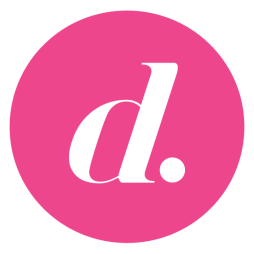 PROGRAMACIÓN DE DIVINITY PARA EL LUNES 2 DE DICIEMBRE02/12/2019LUNESDIVINITYH.PrevCalf.ProgramaEp./Serie7:15TPEL ZAPPING DE SURFEROS3397:30TPLA BOUTIQUE DE LA TIENDA EN CASA1DIVINITY HOME8:30TPTU CASA A JUICIO1149:30TPTU CASA A JUICIO11510:15TPTU CASA A JUICIO116DIVINITY BRUNCH10:45+12VEN A CENAR CONMIGO24911:40+12VEN A CENAR CONMIGO25012:40+12VEN A CENAR CONMIGO25113:35+12VEN A CENAR CONMIGO25214:30+12VEN A CENAR CONMIGO25315:15+16CAZAMARIPOSAS1.34616:55+7MÁS CAZAMARIPOSAS1.34617:00+7NO SUELTES MI MANO (ELIMI BIRAKMA)18:00+7NO SUELTES MI MANO (ELIMI BIRAKMA)19:00+7DOLUNAY: LUNA LLENA7820:00+7TE ALQUILO MI AMOR (KIRALIK ASK)6221:45+12ELEMENTARY: 'EL SABUESO DE LAS CÉLULAS CANCERÍGENAS'4222:45+12ELEMENTARY: 'LAS DENTELLADAS DE AARON COLVILLE'4323:45+12ELEMENTARY: 'EL VACÍO QUE DEVORA'440:30+12ELEMENTARY: 'EL HOMBRE DEL LABIO TORCIDO'451:15+12ELEMENTARY: 'PÍNTALO DE NEGRO'462:15+12ELEMENTARY: 'EL ARTE EN LA SANGRE'473:05+12ELEMENTARY: 'EL SABUESO DE LAS CÉLULAS CANCERÍGENAS'423:45+12ELEMENTARY: 'LAS DENTELLADAS DE AARON COLVILLE'434:15TPLA TIENDA EN CASA1